Publicado en Madrid el 12/12/2019 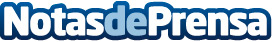 wefox Group alcanza los 235 millones de dólares gracias a una nueva ronda de financiación serie Bwefox Group ha cerrado una ronda de financiación adicional de 110 millones de dólares, ascendiendo a 235 millones de dólares la financiación total obtenida en 2019 para impulsar su gran crecimientoDatos de contacto:Redacción91 411 58 68Nota de prensa publicada en: https://www.notasdeprensa.es/wefox-group-alcanza-los-235-millones-de_1 Categorias: Finanzas Seguros Recursos humanos http://www.notasdeprensa.es